R5年4月28日職業指導員　矢野　哲哉清掃除草業務(施設外就労)報告書標題の件について、下記のように報告いたします。記依頼者：金田様2.　場所：日光市内3.　契約期間：R4.8.1～R5.7.31（１年間）4.　作業内容：除草作業5.　所感　　ニラ農家さんのビニールハウス内の除草作業を、草が生え始める時期から多いときでは月に２回程度行っています。天気が良いときは基本暑くなりやすく、みんな汗だくで行います。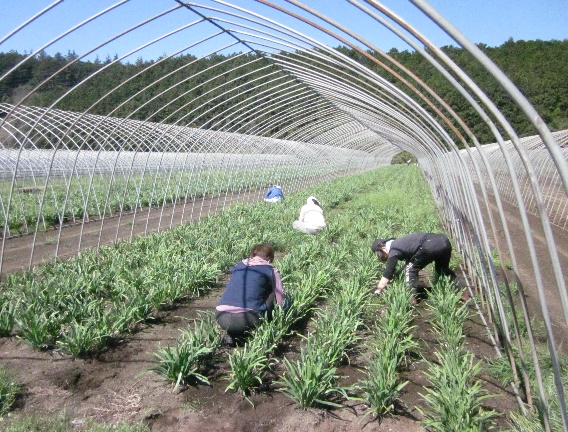 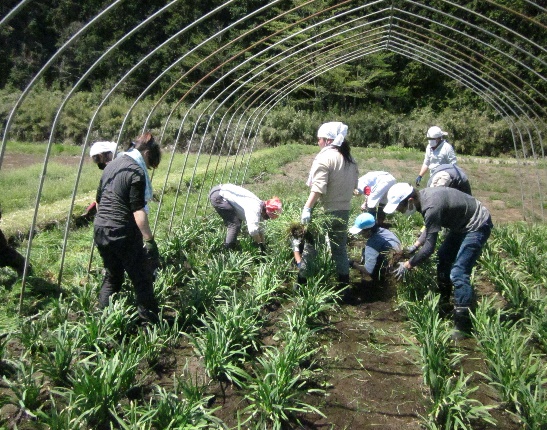 